29η ΠΡΟΣΚΛΗΣΗ ΣΥΓΚΛΗΣΗΣ ΟΙΚΟΝΟΜΙΚΗΣ ΕΠΙΤΡΟΠΗΣΚαλείστε να προσέλθετε σε τακτική συνεδρίαση της Οικονομικής Επιτροπής, που θα διεξαχθεί στο Δημοτικού Καταστήματος την 26η του μηνός Μαΐου έτους 2017, ημέρα Παρασκευή και ώρα 12:30 για την συζήτηση και λήψη αποφάσεων στα παρακάτω θέματα της ημερήσιας διάταξης, σύμφωνα με τις σχετικές διατάξεις του άρθρου 75 του Ν.3852/2010 (ΦΕΚ Α' 87) :1. Έγκριση απόδοσης χρηματικού εντάλματος προπληρωμής για πληρωμή δαπανών στο κτηματολόγιο/απαλλαγή του υπολόγου υπαλλήλου2. Έγκριση παράτασης χρόνου απόδοσης εντάλματος προπληρωμής για δαπάνες Εθνικού Κτηματολογίου-ΣΟΕ3. Έγκριση δαπανών και διάθεση πιστώσεων  λογαριασμών των τιμολογίων πάγιας προκαταβολής των Προέδρων των Τοπικών Κοινοτήτων».4. Έγκριση  δαπάνης  και  διάθεση πίστωσης  ποσού  471,20  € (συμπεριλαμβανομένου  του ΦΠΑ) για την  προμήθεια στεφανιού μπασκέτας για το Δημοτικό Κλειστό Γυμναστήριο Μπάρας Τρικάλων του Τμήματος Πολιτισμού-Αθλητισμού της Δ/νσης Παιδείας – Πολιτισμού του Δήμου Τρικκαίων5. Συμπληρωματική έγκριση δαπάνης και διάθεση πίστωσης ποσού 455,60€ (συμπεριλαμβανομένου ΦΠΑ) σε συνέχεια της υπ’αριθμ. 109/2017 απόφασης της Οικονομικής Επιτροπής (ΑΑΥ 453/14-03-2017) για την  προμήθεια σωστικών μέσων στο Δημοτικό Κολυμβητήριο του τμήματος Πολιτισμού-Αθλητισμού της Δ/νσης Παιδείας –Πολιτισμού του Δήμου Τρικκαίων6. Έγκριση δαπάνης και διάθεση  πίστωσης  ποσού  800,00 με ΦΠΑ ,που θα βαρύνει τον Κ.Α. 15-6699.0001, για την προμήθεια και τοποθέτηση υφάσματος σε καναπέδες στον  χώρο του ισογείου του Πνευματικού Κέντρου του Δήμου Τρικκαίων7. Tροποποίηση της  αριθμ. 369/2016 απόφασης της Οικονομικής Επιτροπής  του Δήμου Τρικκαίων περί  καθορισμού τελών χρήσης των πολιτιστικών χώρων του Δήμου Τρικκαίων8. Έγκριση δαπανών και διάθεση  πίστωσης ποσού για την προμήθεια ειδών υγιεινής για επιδιόρθωση/επισκευή δημοτικών κτιρίων στα πλαίσια του προγράμματος «Προώθηση της απασχόλησης μέσω προγραμμάτων κοινωφελούς χαρακτήρα» του Δήμου Τρικκαίων9. Έγκριση δαπανών και διάθεση πίστωσης ποσού για την προμήθεια ξυλείας στα πλαίσια του προγράμματος «Προώθηση της απασχόλησης μέσω προγραμμάτων κοινωφελούς χαρακτήρα» του Δήμου Τρικκαίων10. Έγκριση δαπανών και διάθεση  πίστωσης  για την προμήθεια πινακίδων ονοματοθεσίας και αρίθμησης οδών11. Έγκριση για την έκδοση χρηματικών ενταλμάτων προπληρωμής  12. Έγκριση για την έκδοση χρηματικών ενταλμάτων προπληρωμής  13. Έγκριση ψήφισης δαπάνης για την πληρωμή του 1ου  λογαριασμού του έργου «Αντικατάσταση τμημάτων υφισταμένου επιφανειακού αρδευτικού δικτύου με υπόγειο στα Αγροκτήματα αναδασμού των Τ.Κ. Ριζώματος και Πλατάνου της Δ.Ε. Παραληθαίων του Δήμου Τρικκαίων» 14. Έγκριση πρακτικού συγκρότησης επιτροπών διεξαγωγής ανοικτού διαγωνισμού έργων15. Έγκριση δαπάνης και διάθεση πίστωσης για την καταβολή ποσού αποζημίωσης σύμφωνα με την 269/2017 απόφαση Δημοτικού Συμβουλίου (Ανέστη Ευαγγελία)16. Έγκριση δαπάνης και διάθεση πίστωσης για την καταβολή ποσού αποζημίωσης σύμφωνα με την 269/2017 απόφαση Δημοτικού Συμβουλίου (Ανέστη Ουρανία)17. Μη Άσκηση ανακοπής κατά της αριθμ. 73/2017 διαταγής πληρωμής του Ειρηνοδικείου Τρικάλων του Ευάγγελου Τζέλη του Κωνσταντίνου18. Μη άσκηση  ανακοπής κατά της αριθμ. 97/2017 διαταγής πληρωμής του Ειρηνοδικείου Τρικάλων της Παναγιώτας Ρεντζιλά19. Μη Άσκηση  αναιρέσεως κατά της αριθμ. 3000-2016 απόφασης  του Μονομελούς Εφετείου Αθηνών και του Πολυχρόνη Θωμόπουλου                                                                  20. Εγκριση παράστασης πολιτικής αγωγής σε ποινική υπόθεσηΠίνακας Αποδεκτών	ΚΟΙΝΟΠΟΙΗΣΗ	ΤΑΚΤΙΚΑ ΜΕΛΗ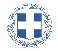 ΕΛΛΗΝΙΚΗ ΔΗΜΟΚΡΑΤΙΑ
ΝΟΜΟΣ ΤΡΙΚΑΛΩΝΔΗΜΟΣ ΤΡΙΚΚΑΙΩΝΔ/ΝΣΗ ΔΙΟΙΚΗΤΙΚΩΝ ΥΠΗΡΕΣΙΩΝΤΜΗΜΑ ΔΙΟΙΚΗΤΙΚΗΣ ΜΕΡΙΜΝΑΣΓραμματεία Οικονομικής ΕπιτροπήςΤρίκαλα, 18 Μαΐου 2017
Αριθ. Πρωτ. : 23933ΠΡΟΣ :  Τα μέλη της ΟικονομικήςΕπιτροπής (Πίνακας Αποδεκτών)(σε περίπτωση κωλύματος παρακαλείσθε να ενημερώσετε τον αναπληρωτή σας).Η Πρόεδρος της Οικονομικής ΕπιτροπήςΕλένη Αυγέρου - ΚογιάννηΑντιδήμαρχοςΑυγέρου - Κογιάννη ΕλένηΣτουρνάρας ΓεώργιοςΠαζαΐτης ΔημήτριοςΑλεστά ΣοφίαΛεβέντη-Καρά ΕυθυμίαΚωτούλας ΙωάννηςΡόμπας ΧριστόφοροςΓκουγκουστάμος ΖήσηςΚαΐκης ΓεώργιοςΔήμαρχος & μέλη Εκτελεστικής ΕπιτροπήςΓενικός Γραμματέας  Δ.ΤρικκαίωνΑναπληρωματικά μέλη Ο.Ε. 